Demolition PermitDemolition AddressLegal Description: Subdivision, Lot and Block Zoning and Existing Use of Land and BuildingDemolition Company 								PhoneCompany Mailing AddressCity, State, Zip CodeOwners Name 									PhoneOwners Mailing Address City, State, Zip CodeDisposal Site to be Used Starting DateRequirements: Service Connections Releases: Before a structure is demolished or removed, the owner or agent shall notify all utilities having service connections within the structure such as water, electric, gas, sewer and other connections. A permit to demolish or remove a structure shall not be issued until a release is obtained from each utility, stating that their respective service connections and appurtenant equipment, such as meters and regulators, have been removed or sealed and plugged in a safe manner. Proof of Notice to Adjoining Owners: Notice shall be issued in writing to adjoining property owners or occupants of and of their services such as electricity, water, or sewer are to be interrupted. Lot Regulations: Whenever a structure is demolished or removed, the premised shall be maintained free from hazardous or all unsafe conditions by the proper regulation of the lot, restoration of established grades and the erection of the necessary retaining walls and fences. Proof of Insurance: The owner or agent must provide proof of general insurance. Required Attachments:Utility Service Connection Releases-__Electrical __Gas __Sewer __Telephone/Internet __Water-Proof of Notice to Adjoining Owners		-Proof of Insurance		_Disposal Site InfoI hereby certify by my signature the facts given in this application and its attachments are true and complete to the best of my knowledge. I further certify that the property owner has given permission for the work to proceed. I will abide by all applicable laws as required by the State of Oklahoma and the City of Noble Code or Ordinances. Applicants Signature 								Date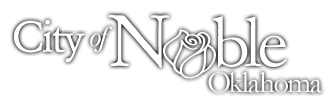 304 S. Main St. Noble, OK 73068Tel: 405-872-9251Fax: 405-872-9363Cityofnoble.org